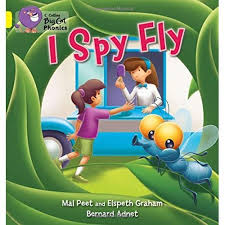 Rumney Primary School Home Learning (Ideas 6) - NurseryWeek Beg. 18.5.20    This week the ideas are based on the rhyme and story of ‘I Spy Fly’ by Mal Peet and Elspeth Graham Rumney Primary School Home Learning (Ideas 6) - NurseryWeek Beg. 18.5.20    This week the ideas are based on the rhyme and story of ‘I Spy Fly’ by Mal Peet and Elspeth Graham Rumney Primary School Home Learning (Ideas 6) - NurseryWeek Beg. 18.5.20    This week the ideas are based on the rhyme and story of ‘I Spy Fly’ by Mal Peet and Elspeth Graham Rumney Primary School Home Learning (Ideas 6) - NurseryWeek Beg. 18.5.20    This week the ideas are based on the rhyme and story of ‘I Spy Fly’ by Mal Peet and Elspeth Graham LiteracyWatch and listen to the story of ‘I Spy Fly’ by Mal Peet and Elspeth Graham and read by Mrs ProctorIf you were a fly which food would you like to eat? Where could you find it? A fly loves to buzz around, can you make a ‘buzzing’ sound ‘buzzzzzzz’ and fly around your house or garden?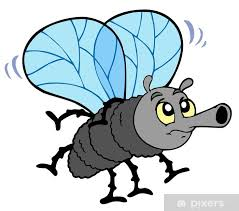 Using the story map https://www.dropbox.com/s/9x0hwi7drldkin4/I_Spy_Fly_map.jpg?dl=0 to retell the story of the fly’s journey around the parkFind out some fun facts about flies! https://youtu.be/RJ9VvCS13sA Watch and listen to the story of ‘I Spy Fly’ by Mal Peet and Elspeth Graham and read by Mrs ProctorIf you were a fly which food would you like to eat? Where could you find it? A fly loves to buzz around, can you make a ‘buzzing’ sound ‘buzzzzzzz’ and fly around your house or garden?Using the story map https://www.dropbox.com/s/9x0hwi7drldkin4/I_Spy_Fly_map.jpg?dl=0 to retell the story of the fly’s journey around the parkFind out some fun facts about flies! https://youtu.be/RJ9VvCS13sA Watch and listen to the story of ‘I Spy Fly’ by Mal Peet and Elspeth Graham and read by Mrs ProctorIf you were a fly which food would you like to eat? Where could you find it? A fly loves to buzz around, can you make a ‘buzzing’ sound ‘buzzzzzzz’ and fly around your house or garden?Using the story map https://www.dropbox.com/s/9x0hwi7drldkin4/I_Spy_Fly_map.jpg?dl=0 to retell the story of the fly’s journey around the parkFind out some fun facts about flies! https://youtu.be/RJ9VvCS13sA Maths How many different creatures did the fly meet on his journey?Create a map of the fly’s journey. Click on these links to play the ‘I Spy minibeast’ game https://www.dropbox.com/s/dl1q5np9lrokro4/I%20Spy.pdf?dl=0 https://www.dropbox.com/s/8m7ozaaj77ihxdw/Checklist.pdf?dl=0  Try hiding pictures of the minibeasts around your house or garden.How many things can you think of that can fly, e.g. an aeroplane?Click on the links to play the ‘Frog Fly Posting’ game  https://www.dropbox.com/s/s86brz7uadx71jx/Activity%20Guide.pdf?dl=0  https://www.dropbox.com/s/ymk3xq1zmn4o37y/Frog%20Sheet.pdf?dl=0   https://www.dropbox.com/s/fa1y330bibmg23j/Fly%20Cut-Outs.pdf?dl=0 How many different creatures did the fly meet on his journey?Create a map of the fly’s journey. Click on these links to play the ‘I Spy minibeast’ game https://www.dropbox.com/s/dl1q5np9lrokro4/I%20Spy.pdf?dl=0 https://www.dropbox.com/s/8m7ozaaj77ihxdw/Checklist.pdf?dl=0  Try hiding pictures of the minibeasts around your house or garden.How many things can you think of that can fly, e.g. an aeroplane?Click on the links to play the ‘Frog Fly Posting’ game  https://www.dropbox.com/s/s86brz7uadx71jx/Activity%20Guide.pdf?dl=0  https://www.dropbox.com/s/ymk3xq1zmn4o37y/Frog%20Sheet.pdf?dl=0   https://www.dropbox.com/s/fa1y330bibmg23j/Fly%20Cut-Outs.pdf?dl=0 How many different creatures did the fly meet on his journey?Create a map of the fly’s journey. Click on these links to play the ‘I Spy minibeast’ game https://www.dropbox.com/s/dl1q5np9lrokro4/I%20Spy.pdf?dl=0 https://www.dropbox.com/s/8m7ozaaj77ihxdw/Checklist.pdf?dl=0  Try hiding pictures of the minibeasts around your house or garden.How many things can you think of that can fly, e.g. an aeroplane?Click on the links to play the ‘Frog Fly Posting’ game  https://www.dropbox.com/s/s86brz7uadx71jx/Activity%20Guide.pdf?dl=0  https://www.dropbox.com/s/ymk3xq1zmn4o37y/Frog%20Sheet.pdf?dl=0   https://www.dropbox.com/s/fa1y330bibmg23j/Fly%20Cut-Outs.pdf?dl=0 ICT based (tablet/computer)Continue learning the letter sounds (for s, a, t, i, p, n, ck, e, h, r, m, d) by watching the ‘Jolly Jingles’Click on the link to play ‘Phonics Pop’ http://www.ictgames.com/phonicsPop/index.htmlPractise number/letter formation and name writing using this... http://www.ictgames.com/mobilePage/writingRepeater/index.htmlContinue learning the letter sounds (for s, a, t, i, p, n, ck, e, h, r, m, d) by watching the ‘Jolly Jingles’Click on the link to play ‘Phonics Pop’ http://www.ictgames.com/phonicsPop/index.htmlPractise number/letter formation and name writing using this... http://www.ictgames.com/mobilePage/writingRepeater/index.htmlContinue learning the letter sounds (for s, a, t, i, p, n, ck, e, h, r, m, d) by watching the ‘Jolly Jingles’Click on the link to play ‘Phonics Pop’ http://www.ictgames.com/phonicsPop/index.htmlPractise number/letter formation and name writing using this... http://www.ictgames.com/mobilePage/writingRepeater/index.htmlGeneral Make a paper aeroplane with your grown up. How far can you make it fly? Try measuring the distance with your feet. https://youtu.be/r9ReNKZiZNc Play ‘Fly Hide and Seek’. You hide and your grown up has to find you. Make a buzzing sound to give them a clue!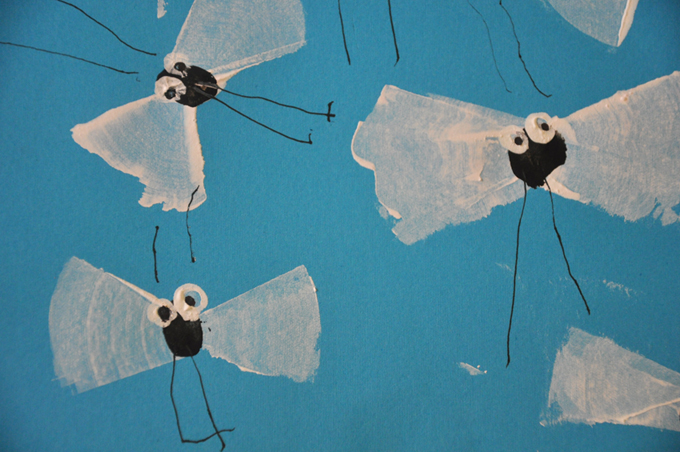 A fruit fly loves to eat fruit. What is your favourite food? Ask the people in your family too. Use the straight edge of a small rectangular piece of cardboard dipped in white paint to create the flies’ wings. Use a black pen to create the legs and and paint for the eyes.    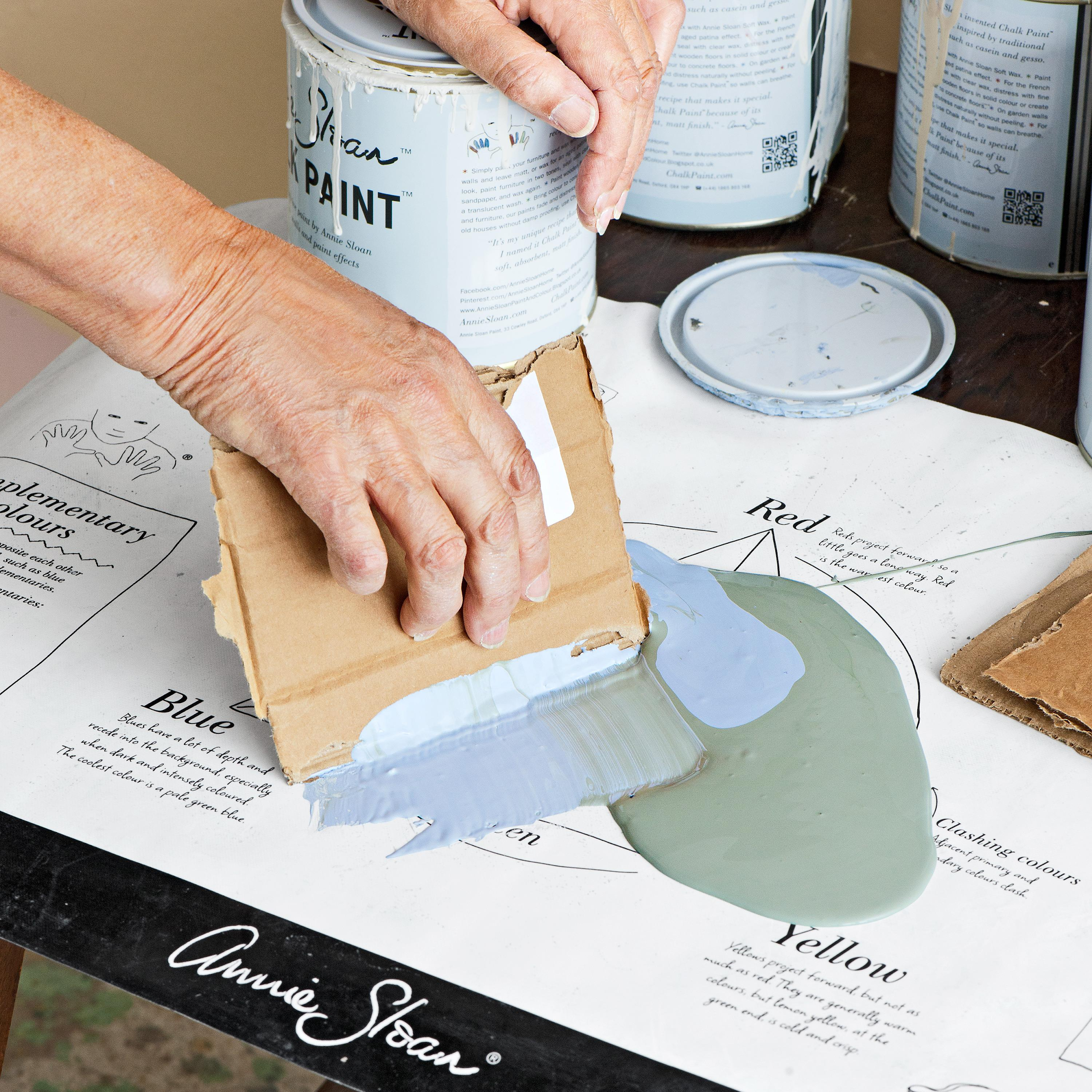 Make a paper aeroplane with your grown up. How far can you make it fly? Try measuring the distance with your feet. https://youtu.be/r9ReNKZiZNc Play ‘Fly Hide and Seek’. You hide and your grown up has to find you. Make a buzzing sound to give them a clue!A fruit fly loves to eat fruit. What is your favourite food? Ask the people in your family too. Use the straight edge of a small rectangular piece of cardboard dipped in white paint to create the flies’ wings. Use a black pen to create the legs and and paint for the eyes.    Make a paper aeroplane with your grown up. How far can you make it fly? Try measuring the distance with your feet. https://youtu.be/r9ReNKZiZNc Play ‘Fly Hide and Seek’. You hide and your grown up has to find you. Make a buzzing sound to give them a clue!A fruit fly loves to eat fruit. What is your favourite food? Ask the people in your family too. Use the straight edge of a small rectangular piece of cardboard dipped in white paint to create the flies’ wings. Use a black pen to create the legs and and paint for the eyes.    